Chinese American Cultural Association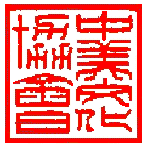 中 美 文 化 協 會                  P. O. Box 12, Edison, NJ 08818    www.CACA-NJ.org中美文化協會第一屆校際中文識字觀摩賽比賽辦法及規則報到抽籤時間與比賽次序: 4月23日(星期日)上午9:30開始報到領取名牌，參賽學生當場抽籤決定比賽順序、先到先抽並依序就座, 各組第一個人開始比賽後沒有入席或報到的參賽學生將視同放棄參賽資格。報到時間長短視各組報名學生人數而定。比賽項目: 今年採觀摩賽方式進行, 比賽內容以美洲華語課本為主。前三名及參加比賽之學生，均頒發參加獎狀一紙。觀摩賽不頒發獎金給得獎學生，僅頒發獎狀。比賽有爭議時,以主辦單位的解釋為原則。若比賽辦法及規則公布後有所變更, 則不會事前通知。識字比賽範圍:A組的識字比賽範圍：以美洲華語第一冊至第四冊提供的字卡為主。B組的識字比賽範圍：以美洲華語第五冊至第七冊提供的字卡為主。C組的識字比賽範圍：以美洲華語第八冊至第十冊提供的字卡為主。參賽資格及分組參賽者必須是(i)在CACA所屬各中文學校註冊的學生,(ii)在美國生長或最近在美國連續居住三年以上, (iii) 如五歲後在美國生長，自五歲至今在僑居地居住累計超過兩年以上者，均不得參賽。(亦即滿七足歲後始自僑居地移居美國者，均不符資格,(iv) 根據十二月三十一日的足歲年齡可報名以下其中一組。報名以參賽生(包含CSL學生)目前就讀年級的級别為主。參賽學生可選擇(1)目前就讀年級的級别;或 (2)去年就讀年級的級别; 或(3)挑戰參加高一個級别.CACA所屬各中文學校最多可派9位學生參賽。若中文學校的參賽各組別(A,B,C)的報名學生人數不足, 該校可派其他組別的學生參賽。舉例: 王大中同學出生於3/20/05, 去年就讀CACA某所中文學校五年級,目前就讀六年級, 想報名4月23日(星期日) 舉辦的識字比賽。根據下列參賽組別表,他被列為B組,可選擇參加美洲華語第六冊的比賽(目前就讀年級的級别),或美洲華語第五冊 (去年就讀年級的級别), 也可選擇挑戰第七冊(高一個級别)的比賽.識字比賽的方式:CACA會提供識字比賽題庫,鼓勵學生在家練習。每位參賽生共有90秒答題。每個slide會顯示正體漢字,參賽生要認出並正確地唸出此字。比賽成績以唸對生字的題數為主,各組以答對題數最高的前三位參賽生為前三名優勝者。若各組有出現前三名優勝者答對題數相同時, 答對題數相同的優勝者們則必須參加PK延長賽(加賽90秒),以答對延長賽題數最高的參賽生為優勝者。每一位裁判都有(   or X)的手舉牌各一面。裁判會根據參賽生每題的回答/發音準確與否分別舉牌(   or X) 決定是否得分。當裁判們決定不一致的時候, 如果兩名或兩名以上裁判皆同意“回答正確”, 則視為得分。台下的觀眾不得影響比賽流程或提供“提示”。若主辦單位認定觀眾“提示”答案已成立,則此題不列入成績,需加賽一題。參賽組別年齡 出生日期 A七歲, 八歲, 及 九歲 (7, 8, and 9 years old)1/1/2006（含) ～12/31/2008（含）B十歲, 十一歲, 及十二歲(10, 11, and 12 years old)1/1/2003（含) ～12/31/2005（含）C十三歲及十三歲以上 (13 years old and older)12/31/2002 （含）以前出生(BEFORE)